08.02.2023 № 18Директорам закладів професійної (професійно-технічної) освіти областіХмельницький державний центр естетичного виховання учнівської молоді інформує, що відповідно до плану роботи Хмельницької обласної ради учнівського самоврядування закладів професійної (професійно-технічної) освіти, у лютому проводиться благодійна акція «З теплом у серці» серед здобувачів освіти та працівників ЗП(ПТ)О області на підтримку ЗСУ.Акція передбачає виготовлення солодкої продукції (печиво, пряники, слойки, кекси) здобувачами освіти та працівниками закладів професійної (професійно-технічної) освіти області. Виготовлені вироби потрібно доставити волонтерським організаціям, які допомагають бійцям в зоні бойових дій.Звіт про виконану роботу (3-4 фото формату JPEG та текстовий опис у форматі Word) надіслати до 28 лютого 2023 року на e-mail ХДЦЕВУМ: xdcevym@i.ua та висвітлити у соціальній спільноті Фейсбук ХДЦЕВУМ, перейшовши за покликанням: https://www.facebook.com/groups/453114775070264 та позначивши відповідним # (#з_теплом_у_серці_UA).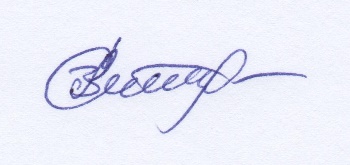 Заступник директора з НВР                                                                      Олена ВІТЯЗЬМаріна ГУЗАК 067-868-13-69УКРАЇНАМіністерство освіти і науки УкраїниДЕПАРТАМЕНТ ОСВІТИ ТА НАУКИхмельницької обласної державної адміністраціїХМЕЛЬНИЦЬКИЙ ДЕРЖАВНИЙ ЦЕНТР ЕСТЕТИЧНОГО ВИХОВАННЯУЧНІВСЬКОЇ МОЛОДІвул. Кам’янецька, . Хмельницький, 29013,тел./факс (0382) 65-23-13, E-mail: xdcevym@i.ua, Код ЄДРПОУ 02549871